URZĄD MIASTA ŻYRARDOWA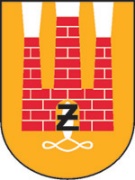 Plac Jana Pawła II Nr 1, 96-300 Żyrardów, tel.: 46 858-15-60www.zyrardow.pl, www.bip.zyrardow.plŻyrardów, 10.11.2023 r.ZP.271.2.50.2023.MN 		Na podstawie art. 284 ust. 1 i 2 ustawy z dnia 11 września 2019 r. Prawo Zamówień Publicznych (t.j. Dz. U. 2023 r., poz. 1605 ze zm.), Zamawiający udziela wyjaśnień na pytania w postępowaniu o udzielenie zamówienia publicznego pn. „Przebudowa odcinka drogi gminnej nr 470731W - ul. Mickiewicza w Żyrardowie”.Pytanie 1: Proszę o udostępnienie przedmiarów branży elektrycznej.Odpowiedź: W załączonym przedmiarze uwzględnione są w dziale VII pozycje dotyczące robót elektrycznych związanych z urządzeniami organizacji ruchu. Do wyceny zakres robót elektrycznych należy przyjąć zgodnie z przedmiarem i dokumentacją projektową branży elektrycznej.Pytanie 2:Proszę o informację w jaki sposób ma być realizowane zasilanie znaku aktywnego D6 ?Odpowiedź:Znak aktywny D-6 w kasetonie dwustronnym nad osią jezdni, jak również projektowana sygnalizacja świetlna na tym przejściu dla pieszych będzie zasilana z przyłącza energetycznego realizowanego przez PGE Dystrybucja S.A. Instalacja od złącza WLZ zasilająca urządzenia należy do zakresu Wykonawcy przedmiotu niniejszego zamówienia.Zamawiający informuje, że udzielone odpowiedzi są wiążące dla Wykonawców.    (-) W zastępstwie Prezydenta Miasta Żyrardowa								Adam LemieszPierwszy Zastępca Prezydenta Miasta Żyrardowa